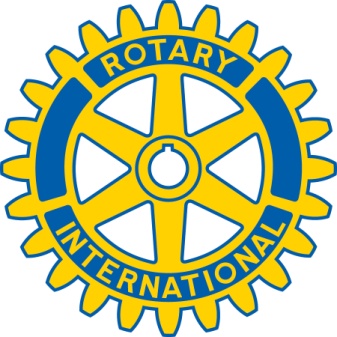 Slinger-Allenton RotaryNew Member Proposal FormSponsor Name:  _________________________________I propose:First Name:___________________	Last Name:  _________________________Home Address/City/Zip: _________________________________________________________Birthday (date/month only):  _______________________Significant Other Name:  _______________________________Employer:_______________________________________Title:  __________________________________________Employer Address/City/Zip: ______________________________________________________Telephone (please include area code)Business #  _____________________Cell #  _________________________   Preferred Email to receive Club information:  _________________________________________If transferring from another Rotary Club or former Rotarian please list previous club information:Name of Club:  ______________________    Dates you were a member: __________________Activities or other Organizations you are a member of that would enhance consideration to be a Rotarian: _____________________________________________________________________  _____________________________________________________________________________Proposed Member’s Signature:  _________________________ Date: __________